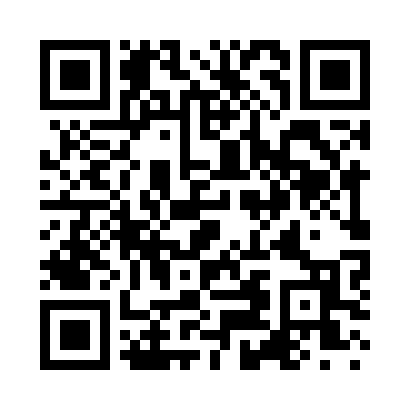 Prayer times for Miami Gardens, Florida, USAWed 1 May 2024 - Fri 31 May 2024High Latitude Method: Angle Based RulePrayer Calculation Method: Islamic Society of North AmericaAsar Calculation Method: ShafiPrayer times provided by https://www.salahtimes.comDateDayFajrSunriseDhuhrAsrMaghribIsha1Wed5:366:441:184:487:539:012Thu5:356:431:184:487:539:013Fri5:346:421:184:477:549:024Sat5:336:411:184:477:549:035Sun5:326:411:184:477:559:046Mon5:326:401:184:477:569:047Tue5:316:391:184:477:569:058Wed5:306:391:184:477:579:069Thu5:296:381:184:467:579:0610Fri5:286:381:174:467:589:0711Sat5:286:371:174:467:589:0812Sun5:276:361:174:467:599:0813Mon5:266:361:174:467:599:0914Tue5:256:351:174:468:009:1015Wed5:256:351:174:468:009:1116Thu5:246:341:174:458:019:1117Fri5:236:341:184:458:019:1218Sat5:236:331:184:458:029:1319Sun5:226:331:184:458:039:1320Mon5:226:331:184:458:039:1421Tue5:216:321:184:458:049:1522Wed5:216:321:184:458:049:1523Thu5:206:311:184:458:059:1624Fri5:206:311:184:458:059:1725Sat5:196:311:184:458:069:1726Sun5:196:311:184:458:069:1827Mon5:186:301:184:458:079:1928Tue5:186:301:184:458:079:1929Wed5:186:301:194:458:089:2030Thu5:176:301:194:458:089:2031Fri5:176:291:194:458:099:21